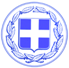 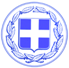                       Κως, 23 Οκτωβρίου 2017ΔΕΛΤΙΟ ΤΥΠΟΥΤην εβδομάδα, από Δευτέρα 23-10-2017 έως Παρασκευή 27-10-2017 προγραμματίζεται να εκτελεστούν οι παρακάτω εργασίες ανά Δημοτική Κοινότητα:Δημοτική Κοινότητα ΚωΣυντήρηση δικτύου ομβρίων (καθαρισμός φρεατίων).Συντήρηση πεζοδρομίων στην πόλη της Κω.Συντήρηση οδών (επούλωση λάκκων με ψυχρή άσφαλτο).Αποκατάσταση βλαβών στο δίκτυο ηλεκτροφωτισμού.Καθαρισμοί ρεμάτων.Συλλογή και αποκομιδή προϊόντων κλάδευσης και μπάζων.Δημοτική Κοινότητα ΠυλίουΕλαιοχρωματισμοί στον Παιδικό Σταθμό και στο Νηπιαγωγείο Πυλίου.Προετοιμασία για τον εορτασμό της Εθνικής Επετείου της 28ης  Οκτωβρίου.Καθαρισμοί και αποψιλώσεις στην περιοχή «Ταπάχανα».Καθαρισμοί και αποψιλώσεις στην περιοχή από την οικία κ. Ζήκα Ιακώβου έως και το συνεργείο του κ. Μαντούκου Δαυίδ.Δημοτική Κοινότητα ΑσφενδιούΤοποθέτηση βιολογικών WC στο Λύκειο Ζηπαρίου.Καθαρισμός ρεμάτων στο Τιγκάκι.Αποψιλώσεις και κλαδέματα στο Ζηπάρι (συνεχιζόμενο).Συλλογή και αποκομιδή προϊόντων κλάδευσης και μπάζων.Δημοτική Κοινότητα ΑντιμάχειαςΑνακατασκευή τοιχίου αντιστήριξης οικοπέδου Καραμπεσίνη στην Αντιμάχεια (συνεχιζόμενο).Εργασίες εξωραϊσμού στον ευρύτερο χώρο του Ηρώου και του Δημοτικού Καταστήματος (συνεχιζόμενο).Προετοιμασία για τον εορτασμό της Εθνικής Επετείου της 28ης Οκτωβρίου.Καθαρισμοί και αποψιλώσεις εντός των οικισμών Αντιμάχειας και Μαστιχαρίου.Αποκατάσταση βλαβών στο δίκτυο ηλεκτροφωτισμού.Αγροτική οδοποιία.Συλλογή και μεταφορά αστικών απορριμμάτων, (προϊόντα κλάδευσης, ογκώδη αστικά απορρίμματα).Δημοτική Κοινότητα ΚαρδάμαιναςΠροετοιμασία για τον εορτασμό της Εθνικής Επετείου της 28ης Οκτωβρίου.Καθαρισμοί και αποψιλώσεις στο δρόμο από το φαρμακείο προς το Γήπεδο Μπάσκετ.Συντήρηση οδών (επούλωση λάκκων με ψυχρή άσφαλτο).Δημοτική Κοινότητα ΚεφάλουΠροετοιμασία για τον εορτασμό της Εθνικής Επετείου της 28ης Οκτωβρίου.Καθαρισμοί εντός του οικισμού(συνεχιζόμενο).Αγροτική οδοποιία στην περιοχή προς «Παλάτια».Καθαρισμός ποταμού στην περιοχή «Μηλιές».ΕΡΓΑΣΙΕΣ ΤΜΗΜΑΤΟΣ ΠΡΑΣΙΝΟΥΣΧΗΜΑΤΟΠΟΙΗΣΗ ΦΥΤΟΦΡΑΚΤΗ ΓΡΗΓΟΡΙΟΥ Ε ΑΠΟ ΓΛΑΤΖΑΚΗ ΕΩΣ ΠΙΑΤΣΑ ΤΑΧΙΚΛΑΔΕΥΣΗ ΕΠΙ ΠΛΑΤΕΙΑΣ ΚΟΝΙΤΣΗΣ ΚΑΙ ΣΧΗΜΑΤΟΠΟΙΗΣΗ ΦΥΤΟΦΡΑΚΤΩΝ ΕΠΙ ΙΠΠΟΚΡΑΤΟΥΣΚΛΑΔΕΥΣΗ ΕΠΙ ΟΔΟΥ ΓΡΗΓΟΡΙΟΥ Ε ΑΠΟ ΠΙΑΤΣΑ ΤΑΧΙ ΕΩΣ ΟΔΟΥ ΘΥΜΑΝΑΚΗΚΑΘΑΡΙΣΜΟΣ ΠΟΔΗΛΑΤΟΔΡΟΜΟΥ ΙΠΠΟΚΡΑΤΟΥΣΚΑΘΑΡΙΣΜΟΣ ΠΑΡΚΟΥ ΞΕΝΙΑ ΚΑΙ ΠΑΡΚΟΥ ΜΗΤΡΟΠΟΛΗΣΚΛΑΔΕΥΣΗ ΕΠΙ ΟΔΟΥ ΑΜΕΡΙΚΗΣΚΛΑΔΕΥΣΗ ΕΠΙ ΟΔΟΥ ΠΟΡΦΥΡΙΟΥΣΧΗΜΑΤΟΠΟΙΗΣΗ ΦΥΤΟΦΡΑΚΤΗ ΑΓ.ΝΕΚΤΑΡΙΟΥΚΟΠΗ ΓΚΑΖΟΝ ΚΑΙ ΚΑΘΑΡΙΣΜΟΣ ΣΤΗΝ ΕΙΣΟΔΟ ΤΗΣ ΠΟΛΗΣΚΟΠΗ ΓΚΑΖΟΝ ΣΤΗΝ Β.ΓΕΩΡΓΙΟΥΓραφείο Τύπου Δήμου Κω